Allegato 2b) Scheda anagrafico/informativa per la tipologia dei Servizi 1) – TEM/DEMDescrizione FORNITORE (1)in qualità di:consapevoli delle sanzioni penali previste in caso di dichiarazioni non veritiere e di falsità negli atti di cui all’art. 76 del D.P.R. 28 dicembre 2000, n. 445 e della conseguente decadenza dei benefici di cui all’art. 75 del citato decreto, nella qualità di Legale rappresentante della ditta sotto indicata, chiede di essere ammesso all’agevolazione a sostegno delle iniziative previste dall’Avviso. In particolare,Dichiara, ai sensi degli artt. 46 e 47 del D.P.R. 28 dicembre 2000, n. 445: La società ha nell’oggetto sociale l’attività di consulenza per l’internazionalizzazione delle imprese;di non essere titolare, amministratore, socio o dipendente dell'impresa richiedente l'agevolazione o coniuge e parente o affine entro il secondo grado del titolare, del socio o amministratore dell'impresa richiedente;che il capitale sociale o quote dello stesso non sono detenute da soci o amministratori dell'impresa beneficiaria o dai loro coniugi e parenti o affini entro il secondo grado;di non far parte dello stesso gruppo ossia di non essere controllata e collegata o controllante rispetto all'impresa beneficiaria;e viene dettagliato di seguito Elenco soci e partecipazioni:non sussistenza di alcuna delle cause di esclusione a contrattare con la pubblica amministrazione e/o con soggetti pubblici, ai sensi della vigente normativa.Dati Economico aziendali:* per Localizzazione indicare R se regionale, N se nazionale e I se UE ed extra UEElenco attrezzature e software che prevede di utilizzare per il progettoElenco personale/collaboratori impiegato per il progetto*:*Allegare CV delle persone sopra indicateInoltre DICHIARA:di conoscere quanto previsto dall'Avviso Voucher 2020 e di impegnarsi a rispettare quanto in esso previsto ed a svolgere l'attività consulenziale così come richiesta dall'impresa beneficiaria ed oggetto della domanda di agevolazione dalla stessa presentata nonché nel rispetto di quanto previsto nell'atto di concessione del voucher in favore dell'impresa;Il legale rappresentante(Timbro e Firma) (2) Il sottoscritto dichiara di aver preso visione dell’Informativa di cui all’art. 13 del D. Lgs. 196/03 “Codice in materia di protezione dei dati personali”, riportato in appendice dell’Avviso pubblico per voucher servizi consulenziali, e di autorizzare il trattamento dei propri dati personali secondo le modalità indicate nella sopra citata informativa.In fede Il legale rappresentante(Timbro e Firma)(2) NOTE:Compilare una scheda per ogni fornitore. Si ricorda che il fornitore deve rispondere ai requisiti indicati nell'avviso di cui all'art 5;La presente deve essere sottoscritta con firma calligrafica e dovrà essere allegata copia di un documento di identità in corso di validità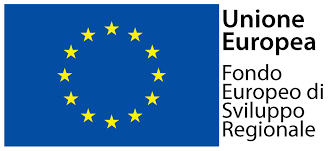 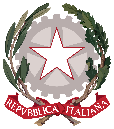 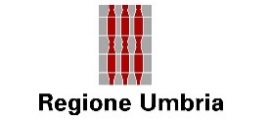 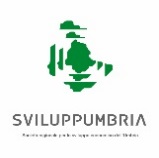 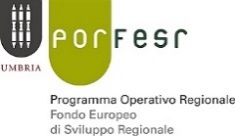 Il sottoscritto/a, Il sottoscritto/a, Il sottoscritto/a, nato/a a(Prov. )Il residente aresidente ain Vian.legale rappresentante della impresa:legale rappresentante della impresa:legale rappresentante della impresa:legale rappresentante della impresa:legale rappresentante della impresa:legale rappresentante della impresa:legale rappresentante della impresa:legale rappresentante della impresa:legale rappresentante della impresa:Ragione SocialeRagione SocialeRagione SocialeRagione SocialeRagione SocialeCodice FiscaleCodice FiscaleCodice FiscaleCodice FiscaleCodice FiscaleCodice FiscalePartita IVAPartita IVAPartita IVAPartita IVAPartita IVAPartita IVASede legale (indirizzo, Città, Provincia)Sede legale (indirizzo, Città, Provincia)Sede legale (indirizzo, Città, Provincia)Sede legale (indirizzo, Città, Provincia)Sede legale (indirizzo, Città, Provincia)Sede legale (indirizzo, Città, Provincia)Sede legale (indirizzo, Città, Provincia)Sede legale (indirizzo, Città, Provincia)Sede operativa (indirizzo, Città, Provincia)Sede operativa (indirizzo, Città, Provincia)Sede operativa (indirizzo, Città, Provincia)Sede operativa (indirizzo, Città, Provincia)Sede operativa (indirizzo, Città, Provincia)Sede operativa (indirizzo, Città, Provincia)Sede operativa (indirizzo, Città, Provincia)Sede operativa (indirizzo, Città, Provincia)Telefono/Cell:Telefono/Cell:Telefono/Cell:Telefono/Cell:Mail:Mail:Mail:Pec:Pec:Pec:Web:Web:Web:Iscrizione alla Camera di Commercio di:Iscrizione alla Camera di Commercio di:Iscrizione alla Camera di Commercio di:Iscrizione alla Camera di Commercio di:Iscrizione alla Camera di Commercio di:Iscrizione alla Camera di Commercio di:Iscrizione alla Camera di Commercio di:Iscrizione alla Camera di Commercio di:dal: dal: con inizio attività dal:con inizio attività dal:Elenco SociPartecipazione 20192020Totale AttivoValore della Produzione/FatturatoNum. AddettiEsperienza documentata in progetti simili negli anni 2020/2019/2018/2017/2016 (indicare almeno un progetto per anno):Titolo progetto e/o breve descrizionedurataduratacosto progettoDenominazione cliente Loc.*Titolo progetto e/o breve descrizionedalal Tipologia Caratteristiche tecnicheNominativoTitoliEsperienza ( almeno 5 anni)Luogo e dataLuogo e data